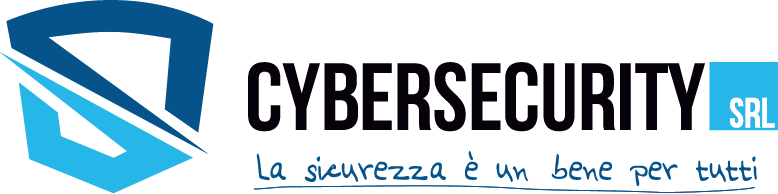 CyberSecurity S.r.l. è un’azienda di consulenza e fornitura globale, servizi tecnologici e outsourcing. Ci riteniamo impegnati a “realizzare l’innovazione” per raggiungere con voi le migliori performance.Per inserimento nel nostro organico cerchiamo Backend Engineers, con forte inclinazione alla crescita professionale, all’apprendimento costante di nuove tecnologie, che sappiano proporre e realizzare in autonomia soluzioni software in ambito enterprise.I candidati ideali, dopo formazione aziendale, saranno in grado di sviluppare e manutenere Microservices Cloud Architectures, basate su JavaEE e Spring. Ci piacciono le persone pronte a mettersi in gioco, con buone capacità organizzative e di collaborazione in team. Il nostro collega ideale è colui che propone soluzioni e al contempo abbia voglia di imparare e crescere insieme.Backend Engineer COSA FARAITi occuperai di progettare e sviluppare applicazioni in architetture a microservizi orientati agli eventiCreerai applicazioni Java EE, Web-Services RestFUL e GRPUtilizzerai database SQL e NoSQLTi occuperai di progettare gli UnitTestImparerai ad utilizzare strumenti di Container OrchestrationLavorerai in team Agile di persone altamente qualificate con obiettivi sfidanti nell’ambito dei progettiREQUISITI BASELaurea in InformaticaEsperienza base nello sviluppo di applicazioni in JavaSEConoscenze dei servizi web SOAP e RestFULConoscenza dei sistemi sistemi operativi Unix-like e dei fondamenti della shell bashStrumenti di software versioning (Git)Ottima conoscenza della OOPConoscenza dei principali pattern architetturali (MVC, MVVM, Singleton etc)NICE-TO-HAVE (PREFERENZIALI)Conoscenza dei framework JSF, JPA e Spring;Esperienza di lavoro in team Agile (SCRUM o XP) e condivisione dei valori e principi del manifesto;Esperienza di architetture a Microservices e Cloud;Aver lavorato con AWS o GCPEsperienze pregresse nell'utilizzo di Docker e K8sEsperienze di Reverse EngineeringBuone capacità organizzative, di time management e di collaborazione in team;Reale interesse per le ultime tecnologie e passione per lo sviluppo di progetti personali;Assicuriamo percorsi di formazione e certificazione. Contratto: tempo indeterminato, full timePer le domande di candidatura:https://cybsec.it/it/lavoraconnoiuna semplice mail corredata del vostro CV a contact@cybsec.it entro il 31 luglio 2021se preferisci puoi consegnarla tu stesso in sede: siamo in Via Colajanni, 10 a Bari Seguici su https://www.facebook.com/CybSecITIl CV dovrà contenere l’autorizzazione al trattamento dei dati personali ai sensi della normativa GDPR  2016/679 ed attestazione di veridicità ai sensi del DPR n.445/2000. Il presente annuncio è rivolto ad ambo i sessi, ai sensi della normativa vigente.